Name of Journal: World Journal of Clinical PediatricsManuscript NO: 62150Manuscript Type: CASE REPORTGlans ischemia after circumcision in children: Two case reportsCodrich D et al. Glans ischemia after circumcision in childrenDaniela Codrich, Alessandro Boscarelli, Alessia Cerrina, Maria-Grazia Scarpa, Marianna Iaquinto, Damiana Olenik, Edoardo Guida, Jurgen SchleefDaniela Codrich, Alessandro Boscarelli, Alessia Cerrina, Maria-Grazia Scarpa, Marianna Iaquinto, Damiana Olenik, Edoardo Guida, Jurgen Schleef, Department of Pediatric Surgery and Urology, Institute for maternal and child health-IRCCS Burlo Garofolo, Trieste 34137, ItalyAuthor contributions: Codrich D, Boscarelli A and Cerrina A collected the data, conceptualized the report and drafted the initial manuscript; Scarpa MG, Iaquinto M and Olenik D contributed to the collection of iconographic material and revised the manuscript; Guida E and Schleef J contributed to critically review the manuscript for important intellectual content and language editing.Corresponding author: Alessandro Boscarelli, MD, Surgeon, Department of Pediatric Surgery and Urology, Institute for maternal and child health-IRCCS Burlo Garofolo, via dell'Istria, 65/1, Trieste 34137, Italy. tboscar@hotmail.itReceived: December 30, 2020Revised: May 11, 2021Accepted: June 4, 2021Published online: AbstractBACKGROUNDCircumcision refers to the removal of the skin covering the tip of the penis and is one of the most common surgical procedures performed in childhood. Even though circumcision is a well-standardized operation, several minor and major complications may be experienced by paediatric surgeons. Glans ischemia (GI) has been widely reported in the paediatric literature as a complication following circumcision. Nonetheless, etiopathogenesis of GI is not well defined and management guidelines are lacking. CASE SUMMARYWe describe our experience with this rare and scary complication using subcutaneous enoxaparin alone or in association with a topical vasodilator. CONCLUSIONHypothetical causes and different management strategies are discussed.Key Words: Circumcision; Children; Complications; Glans penis; Ischemia; Case reportCodrich D, Boscarelli A, Cerrina A, Scarpa MG, Iaquinto M, Olenik D, Guida E, Schleef J. Glans ischemia after circumcision in children: Two case reports. World J Clin Pediatr 2021; In pressCore Tip: Glans ischemia (GI) after circumcision is a rare complication, which has been widely described by paediatric surgeons in the modern literature. To date, etiopathogenesis of GI is not well defined and management guidelines are lacking. In order to achieve a prompt diagnosis and to start appropriate treatment, an accurate postoperative medical assessment and parental education are crucial before hospital discharge for children undergoing circumcision.INTRODUCTIONCircumcision refers to the surgical removal of the foreskin covering the glans and is one of the most common paediatric procedures. The complication rate after circumcision in childhood varies between 0% and 16%[1]. Minor complications include penile shaft swelling, bleeding, meatal stenosis, recurrent preputial stenosis and unsatisfactory cosmetic appearance. Major complications reported in the literature are glans or penile amputation, septicaemia, and urethrocutaneous fistulas[1,2]. Glans ischemia (GI) after circumcision is an extremely rare but scary complication in children[3]. We describe our experience with two cases of GI after circumcision in males aged 8 and 10 years old. Hypothetical causes and different treatment strategies are debated.CASE PRESENTATIONChief complaintsCase 1: An 8-year-old boy underwent circumcision at our paediatric surgery department for a true phimosis. The child’s medical history was uneventful. Surgery was performed under general anaesthesia with a dorsal nerve penile block using mepivacaine. During surgery, a monopolar electrocautery was used to excise the excessive foreskin and to execute the frenulotomy. The coronal suture was performed with 5-0 interrupted absorbable sutures. No excessive bleeding was noted neither during intervention nor in the immediate post-operative course. No compressive bandaging was used.Case 2: A 10-year-old boy presented to our paediatric outpatient clinic for a true phimosis. Personal history was unremarkable, except for childhood vitiligo. Circumcision was performed under general sedation with spinal anaesthesia. Bipolar electrocautery was used and coronal suture was performed with 5-0 interrupted absorbable stitches. No compressive bandaging was applied. No excessive bleeding was noted neither during intervention nor in the immediate postoperative course. Minimum glans swelling was reported two hours after surgery.History of present illnessPhimosis.History of past illnessCase 1: Uneventful.Case 2: Unremarkable, except for childhood vitiligo.Personal and family historyUnremarkable.FINAL DIAGNOSISCase 1 At the clinical examination 6 h after surgery, an ischemic appearance of the glans was documented, without pain or difficulty to urinate. A colour doppler imaging (CDI) showed normal flow in the dorsal penile artery.Case 2 Four hours after surgery, an ischemic appearance of the glans was documented (Figure 1A). Whole blood count and blood clotting were checked and found to be within normal ranges. TREATMENTCase 1 Subcutaneous enoxaparin 2000 UI injection was started and continued once a day for 5 d. Moreover, a galenic preparation of nitric oxide ointment was applied on the glans once a day for a week.Case 2Anticoagulant therapy was started with subcutaneous enoxaparin 3000 UI once a day for 5 d. OUTCOME AND FOLLOW-UPCase 1The child was discharged home on postoperative day 6 when an improvement of the GI was noted. Complete restitution integrum was achieved one month after surgery.Case 2The colour of the glans rapidly improved to reddish (Figure 1B), and the patient was discharged home on postoperative day 4. At one-month follow-up, the penis and glans were found to be in a normal status.DISCUSSIONCircumcision is a common paediatric surgical procedure; approximately 0.5% of patients require a repeat surgery. The most frequent complication reported in patients undergoing circumcision is haemorrhage (0.8%), with more than 60% of cases requiring surgical revision[2].GI after circumcision has been widely reported in the paediatric literature. However, the etiopathogenesis of GI is not well known. The most commonly reported cause for GI is dorsal nerve block using local anaesthetics with or without vasoconstrictor agents[3]. Compression dressing, tight sutures, and excessive use of monopolar electrocautery are other potential reasons for GI after circumcision[3,4]. In our first case, anaesthesia was achieved by a dorsal penile nerve block; during surgery, a monopolar electrocautery device was used. In the second case, a spinal block and bipolar electrocautery were used. After surgery, we routinely use a combination of antibiotic and corticosteroid ointment on the coronal suture and the penis is gently covered with gauze but without any tight circumferential bandage. Notably, in a similar case, Efe et al[5] reported an elevated D-dimer level, with restoration to normal level after five days of enoxaparin treatment, suggesting a penile vascular thrombosis even though CDI showed normal penile and glandular blood flow. Conversely, both Karaguzel et al[4] and Gnatzy et al[6] reported their experiences, describing two cases of acute GI after circumcision with a normal level of D-dimer and good penile blood flow at CDI. Regarding our cases, the first one showed normal blood flow at CDI but D-dimer value was not checked. In the second case, the D-dimer level was normal but CDI was not performed. Many authors have reported normal penile blood flow at CDI[5-8], and only one case in the paediatric literature described reduced penile blood flow[9]. Therefore, it is questionable whether a thrombosis may be responsible for GI after circumcision, as suggested by Efe et al[5], or whether a transient vasospasm of the dorsal artery may be to blame. Moreover, doubt persists regarding whether the use of monopolar electrocautery in our first case could have played a role in the development of GI.To date, several treatment options for GI are reported in the literature, but a defined protocol or guidelines are still lacking. Some authors reported a successful outcome with endovenous or oral administration of pentoxifylline (PTX), alone or in association with other therapeutic stratagems. PTX is a hemorheological agent which improves the viscosity of blood and is used in peripheral vascular and cerebrovascular insufficiency[4,9,10]. Comparatively, caudal block reduces sympathetic tone, improves arterial supply and venous drainage, and has been proposed as the sole therapeutic strategy[7], or in association with intracavernous injection of glycerol trinitrate, to improve postarteriolar smooth muscle relaxation[11]. Furthermore, Aminsharifi et al[11] reported the use of topical testosterone, which has been shown to improve the vascular density of foreskin in vitro, in two cases of delayed GI after circumcision, which resulted in complete healing after one month. Selective angiography with intra-arterial injection of a vasodilator agent has been reported by Gnatzy et al[6] in association with oral sildenafil and infusion of L-arginine hydrochloride and unfractionated heparin. Lastly, as previously reported, anticoagulant therapy using enoxaparin has been effective in case of GI after circumcision[5]. In both our cases, we administered subcutaneous enoxaparin injection once a day for 5 d with complete resolution of GI. Notably, in the first case, a topical vasodilator was added and the complete resolution required additional days compared with the second case.CONCLUSIONIn conclusion, although a unique causative factor for GI after circumcision cannot be identified, a favourable outcome has been reported in nearly all cases. The unfavourable outcomes reported in literature are due to delayed discovery of the ischemic condition or late presentation of the patients back to the hospital. Consequently, we strongly recommend that discharge home should be preceded by an accurate medical assessment and should not be scheduled until at least 6 h post-operatively. Additionally, parents and patients should be well instructed in evaluating any possible signs of complication in the postoperative course. Lastly, we recommend rigorously following-up patients experiencing GI after circumcision for at least the first month after surgery.REFERENCES1 Weiss HA, Larke N, Halperin D, Schenker I. Complications of circumcision in male neonates, infants and children: a systematic review. BMC Urol 2010; 10: 2 [PMID: 20158883 DOI: 10.1186/1471-2490-10-2]2 Cathcart P, Nuttall M, van der Meulen J, Emberton M, Kenny SE. Trends in paediatric circumcision and its complications in England between 1997 and 2003. Br J Surg 2006; 93: 885-890 [PMID: 16673355 DOI: 10.1002/bjs.5369]3 Ozzeybek D, Koca U, Elar Z, Olguner M, Hakgüder G. Glycerol trinitrate plus epidural sympathetic block in the ischemia of glans penis. Anesth Analg 1999; 89: 1066 [PMID: 10512297 DOI: 10.1097/00000539-199910000-00053]4 Karaguzel E, Tok DS, Kazaz IO, Gur M, Colak F, Kutlu O, Ozgur GK. Postcircumcisional ischemia of the glans penis treated with pentoxifylline. Case Rep Urol 2013; 2013: 278523 [PMID: 23431492 DOI: 10.1155/2013/278523]5 Efe E, Resim S, Bulut BB, Eren M, Garipardic M, Ozkan F, Ozkan KU. Successful treatment with enoxaparin of glans ischemia due to local anesthesia after circumcision. Pediatrics 2013; 131: e608-e611 [PMID: 23319528 DOI: 10.1542/peds.2012-1400]6 Gnatzy R, Fuchs J, Siekmeyer M, Beeskow AB, Gosemann JH, Lacher M. Glans Ischemia after Circumcision in a 16-Year-Old Boy: Full Recovery after Angiography with Local Spasmolysis, Systemic Vasodilatation, and Anticoagulation. European J Pediatr Surg Rep 2018; 6: e66-e69 [PMID: 30276065 DOI: 10.1055/s-0038-1667330]7 Kaplanian S, Chambers NA, Forsyth I. Caudal anaesthesia as a treatment for penile ischaemia following circumcision. Anaesthesia 2007; 62: 741-743 [PMID: 17567354 DOI: 10.1111/j.1365-2044.2007.05060.x]8 Sterenberg N, Golan J, Ben-Hur N. Necrosis of the glans penis following neonatal circumcision. Plast Reconstr Surg 1981; 68: 237-239 [PMID: 7255584 DOI: 10.1097/00006534-198108000-00022]9 Cárdenas Elías MÁ, Vázquez Rueda F, Jiménez Crespo V, Siu Uribe A, Murcia Pascual FJ, Betancourth Alvarenga JE, Paredes Esteban RM. [An unexpected complication: glans ischemia after circumcision. Review of the literature]. Cir Pediatr 2016; 29: 127-130 [PMID: 28393509]10 Aslan A, Karagüzel G, Melikoglu M. Severe ischemia of the glans penis following circumcision: a successful treatment via pentoxifylline. Int J Urol 2005; 12: 705-707 [PMID: 16045570 DOI: 10.1111/j.1442-2042.2005.01129.x]11 Aminsharifi A, Afsar F, Tourchi A. Delayed glans necrosis after circumcision: role of testosterone in salvaging glans. Indian J Pediatr 2013; 80: 791-793 [PMID: 22752705 DOI: 10.1007/s12098-012-0820-y]FootnotesInformed consent statement: Consent to publish the case report not obtained. The report does not contain any personal information that could lead to identification of the patient.Conflict-of-interest statement: The authors have no conflicts of interest related to this article to declare.CARE Checklist (2016) statement: The authors have read the CARE Checklist (2016), and the manuscript was prepared and revised according to the CARE Checklist (2016).Open-Access: This article is an open-access article that was selected by an in-house editor and fully peer-reviewed by external reviewers. It is distributed in accordance with the Creative Commons Attribution NonCommercial (CC BY-NC 4.0) license, which permits others to distribute, remix, adapt, build upon this work non-commercially, and license their derivative works on different terms, provided the original work is properly cited and the use is non-commercial. See: http://creativecommons.org/Licenses/by-nc/4.0/Manuscript source: Invited manuscriptPeer-review started: December 30, 2020First decision: May 6, 2021Article in press: Specialty type: SurgeryCountry/Territory of origin: ItalyPeer-review report’s scientific quality classificationGrade A (Excellent): 0Grade B (Very good): 0Grade C (Good): CGrade D (Fair): 0Grade E (Poor): 0P-Reviewer: Hosseini MS S-Editor: Zhang L L-Editor: P-Editor: Figure Legends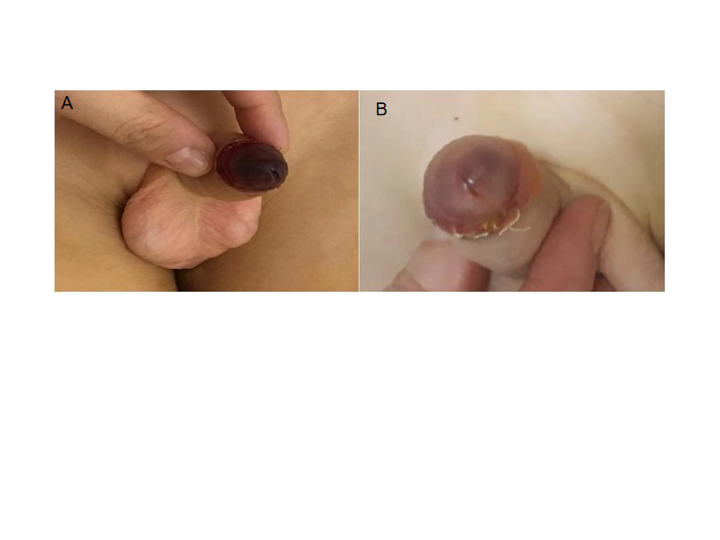 Figure 1 Close up view of circumcision procedure. A: Close up view of a glans ischemia four hours after the circumcision procedure; B: Glans appearance few days after starting therapy with subcutaneous enoxaparin injections.